Photos - Agents de police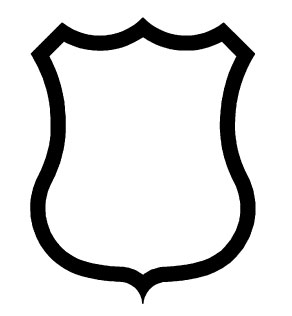 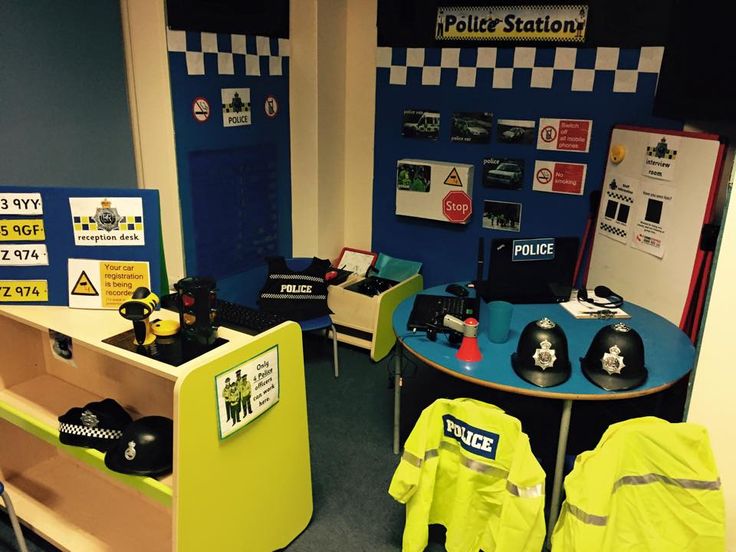 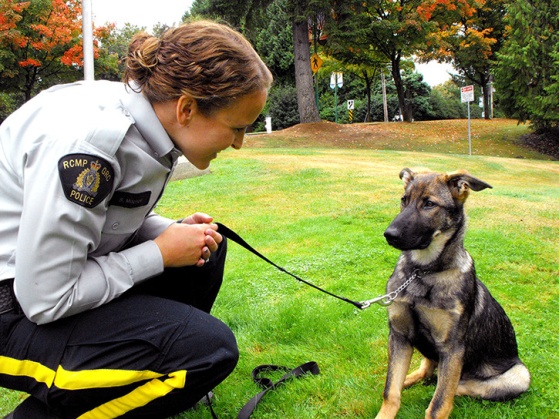 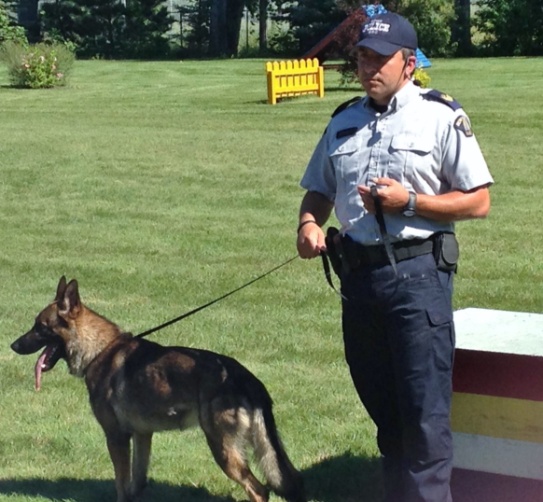 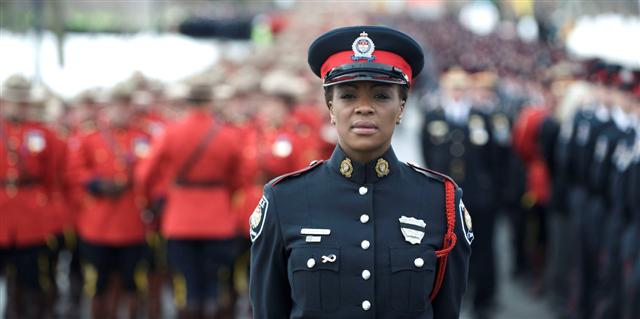 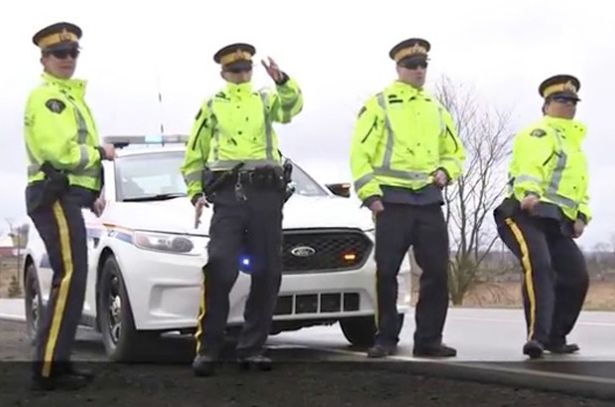 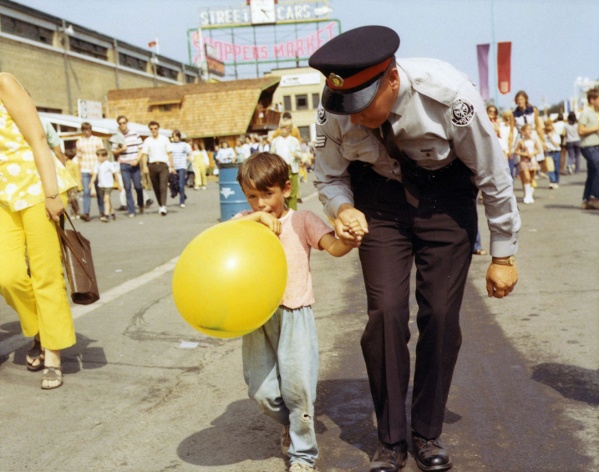 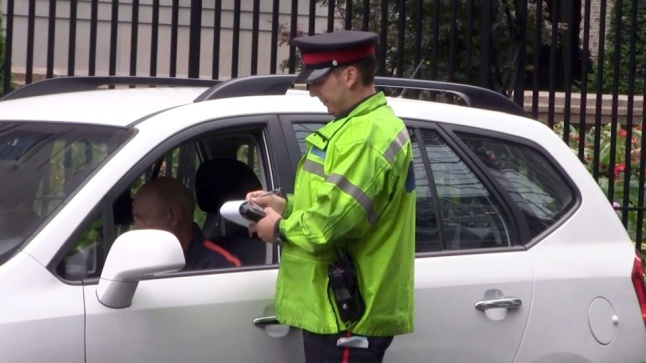 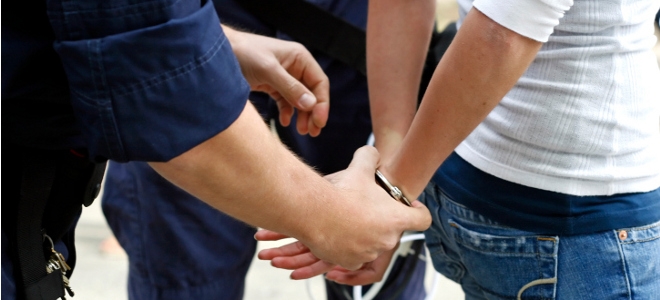 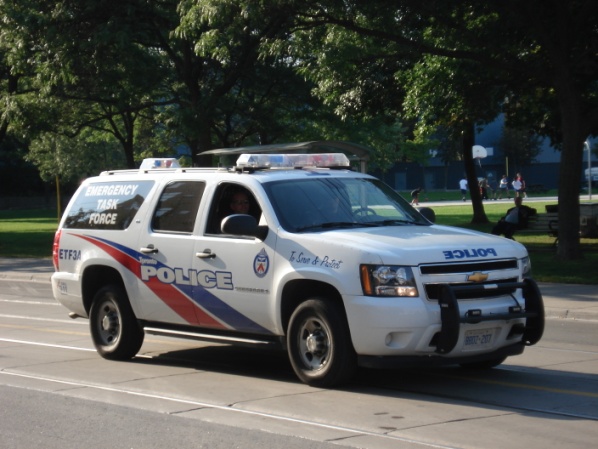 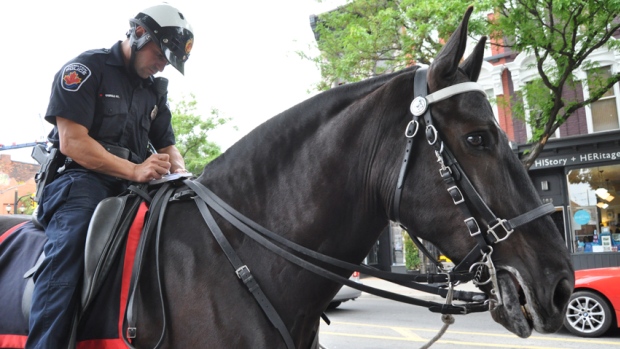 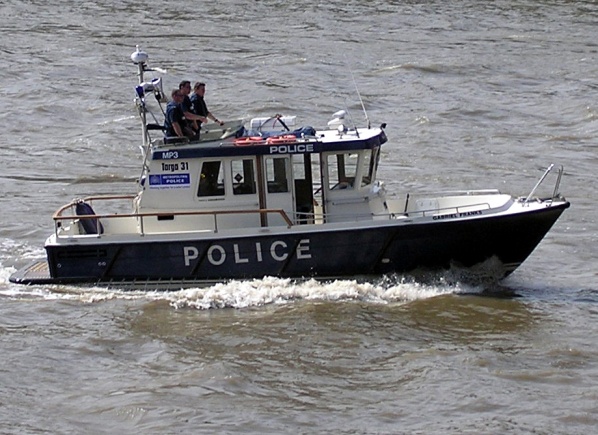 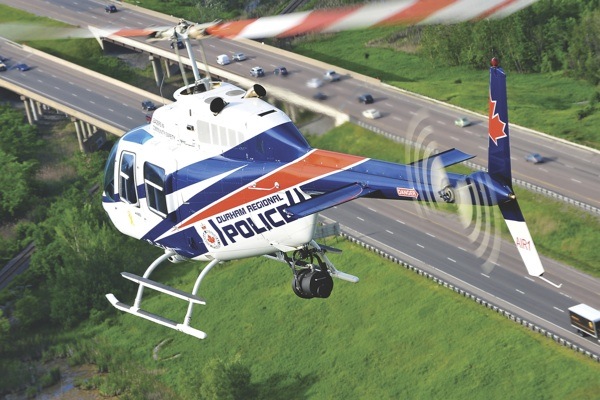 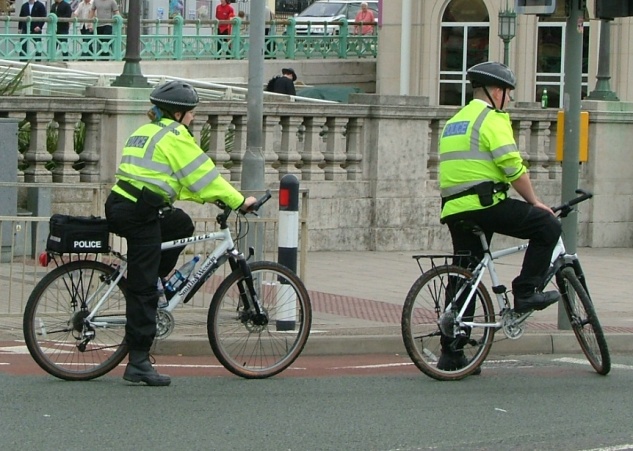 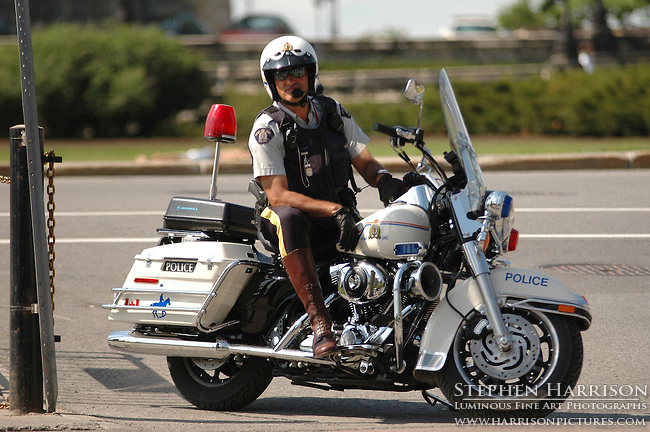 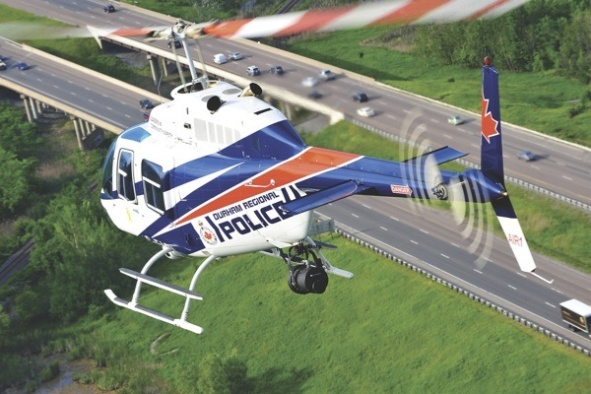 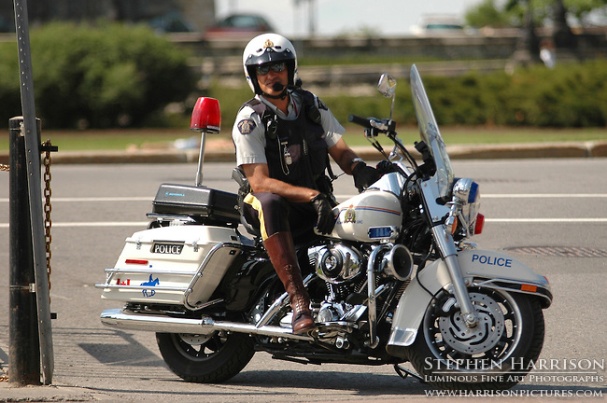 